FAKE NEWS – Nie daj się nabrać! 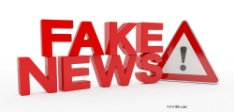 Czym są fake newsy ?Jak nie dać się nabrać na krążące po sieci nieprawdziwe informacje i oszustwa?Przykłady.Sposoby weryfikacji. POJĘCIE:Pojęcie oznacza fałszywe, nieprawdziwe lub sztuczne wieści, informacje, których rozpowszechnianie ma na celu wywołanie dezinformacji lub dokonanie oszustwa.JAK NIE DAĆ SIĘ NABRAĆ:Rozważyć, dokonać analizy źródła informacji.Zapoznać się z treścią wiadomości (próbując ją zrozumieć całościowo), a nie tylko z samym jej nagłówkiem, który ma na celu przyciągnąć uwagę kontrowersyjnym zestawieniem słów.Sprawdzić autorów informacji oraz ich wiarygodność.Sprawdzić czy inne tzw. źródła pomocnicze podają identyczne treści.Sprawdzić datę publikacji.Rozważyć czy nie jest to żart lub satyra.Przeanalizować własne przekonania (czy nie wpływają one na nasz osąd).Zapytać ekspertów.                                                 ( źródło: www.legalniewsieci.pl)PRZYKŁADY:"Papież Franciszek poparł Donalda Trumpa przed wyborami w USA""Barack Obama zakazał ślubowania wierności fladze USA w szkołach"„Maciej Musiał nie żyje”„Tran tak naprawdę pochodzi z ryb hodowanych w ściekach, jest szkodliwy, zły, w ogóle nie ma obiecywanych wartości odżywczych, a firma, która go sprzedaje, to jakiś szemrany, antypolski biznes.”Fake newsami są też informacje o rzekomych konkursach lub bezpłatnym rozdawaniu określonych produktów. SPOSOBY WERYFIKACJI: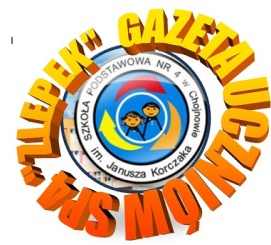 https://vimeo.com/308558420https://vimeo.com/308556690https://vimeo.com/308557038